ҡарар                              РЕШЕНИЕО внесении изменений в решение Совета сельского поселения Гафуровский сельсовет  от 16.11. 2017 года № 146 «Об установлении налога на имущество физических лиц на территории сельского поселения Гафуровский сельсовет муниципального района Туймазинский район Республики Башкортостан»В соответствии с Федеральными законами от 06.10.2003 года № 131-ФЗ «Об общих принципах организации местного самоуправления в Российской Федерации», Налоговым кодексом Российской Федерации Совет сельского поселения Гафуровский сельсовет муниципального района Туймазинский район Республики Башкортостан решил: 1. Дополнить решение Совета сельского поселения Гафуровский сельсовет муниципального района Туймазинский район Республики Башкортостан от 16.11.2017 года № 146 «Об установлении налога на имущество физических лиц на территории сельского поселения Гафуровский сельсовет муниципального района Туймазинский район Республики Башкортостан» пунктами 3 и 4 следующего содержания:«3. Освободить от уплаты налога на имущество физических лиц  налогоплательщиков, относящихся к категории «многодетные семьи» в соответствии с Законом Республики Башкортостан от 24.07.2000 года № 87-з «О государственной поддержке многодетных семей в Республике Башкортостан».4. Установить следующие основания и порядок применения налоговых льгот, предусмотренных пунктом 3 настоящего решения:4.1. налоговая льгота предоставляется в размере подлежащей уплате налогоплательщиком суммы налога в отношении объекта налогообложения, находящегося в собственности налогоплательщика и не используемого налогоплательщиком в предпринимательской деятельности; 4.2. при определении подлежащей уплате налогоплательщиком суммы налога налоговая льгота предоставляется в отношении одного объекта налогообложения каждого вида по выбору налогоплательщика вне зависимости от количества оснований для применения налоговых льгот; 4.3. налоговая льгота не предоставляется в отношении объектов налогообложения, указанных в подпункте 2 пункта 2 статьи 406 Налогового Кодекса Российской Федерации, за исключением гаражей и машино - мест, расположенных в таких объектах налогообложения; 4.4. физические лица, имеющие право на налоговую льготу,  представляют в налоговый орган по своему выбору заявление о предоставлении налоговой льготы, а также вправе представить документы, подтверждающие право налогоплательщика на налоговую льготу».2. Пункты 3-6 решения Совета  сельского поселения Гафуровский сельсовет муниципального района Туймазинский район Республики Башкортостан от 16.112017 года № 146 «Об установлении налога на имущество физических лиц на территории сельского поселения Гафуровский сельсовет муниципального района Туймазинский район Республики Башкортостан» считать пунктами 5-8 соответственно.3. Настоящее решение вступает в силу с 01.01.2019 года.4. Настоящее решение обнародовать в здании Администрации  сельского поселения Гафуровский сельсовет муниципального района Туймазинский район Республики Башкортостан (с. Дуслык ул. Советская, 3А) и разместить на сайте Администрации сельского поселения Гафуровский сельсовет муниципального района Туймазинский  район Республики Башкортостан.5. Контроль за исполнением настоящего решения возложить на комиссию по бюджету, налогам, вопросам муниципальной собственности (Асылгареев Н.М.)Глава сельского поселения Гафуровский сельсоветмуниципального района Туймазинский районРеспублики Башкортостан           	                              А.Р. ЮмагуловаБашҡортостан РеспубликаһыРеспублика БашкортостанБашҡортостан Республикаһының Туймазы районы муниципаль районының Ғафур ауыл советы ауыл биләмәһе Советы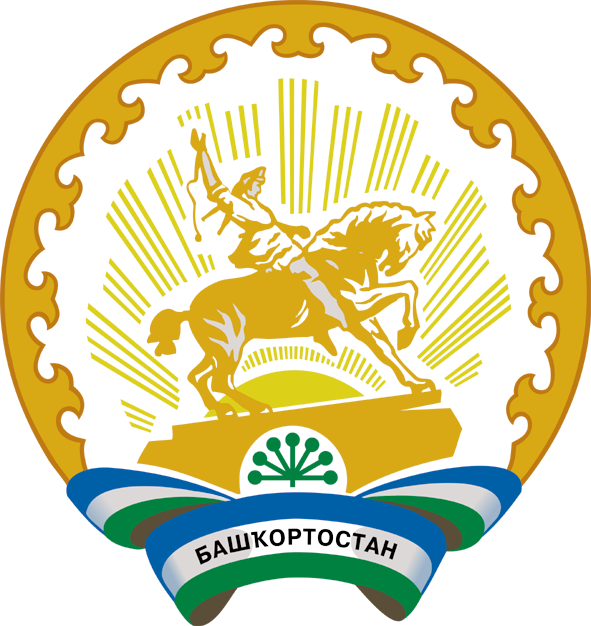 452778, Дуслыҡ ауылы,Советская урамы,3АТел. 3-13-52;Факс 3-15-30Совет сельского поселения Гафуровский сельсовет муниципального района Туймазинский районРеспублики Башкортостан452778, село Дуслык, ул.Советская,3АТел. 3-13-52; Факс 3-15-30" 20"август2019 й.й№256"20"августа2019 г.г